KLÆR I BARNEHAGENI barnehagen er vi mye ute og leker uansett vær. For at barnet skal trives, er riktig påkledning viktig så det ikke blir kaldt, vått eller for varmt. Liste med tips om hva slags klær barna bør ha i barnehagen for å holde seg varme og tørre. Tørre og varme barn = GLADE BARN.Innerste laget: Vi anbefaler ullstilongs, ulltrøye og ullsokker. (For barn som reagerer på ull, er bambus eller superundertøy gode alternativer).Mellomlag:Fleecebukse/genser/dress eller ullgenser og ullbukse. Dette bør ligge i barnehagen til enhver tid. Ytterlag: Vindtett og vanntett yttertøy. Dette kan være parkdress og regndress eller en dress som både er vanntett og vindtett. Barna må ha både parkdress og regntøy tilgjengelig i barnehagen. Vinterdress på kalde dager. Strikk under foten er alltid en nødvendighet, det holder både sand og vann ute. Votter: Polvotter ved frost ute.  Regnvotter på våte dager. Vottene MÅ hjem og vaskes innimellom. Fottøy: Cherrox eller annen type forede støvler. Tynne støvler blir for kaldt når gradestokken kryper nedover mot null. Forede vintersko som er vanntette når det blir frost. Dette skal ligge i skiftebaggen: 2 truser og 2 par sokkerUllundertøy/superundertøy2 gensere2 bukserEkstra votterDersom barnet har brukt av skift i skiftebaggen-husk å fylle på med nytt Alt må taes med hjem på fredagen, og pass på at baggen er fylt på med nytt tøy for en ny uke. 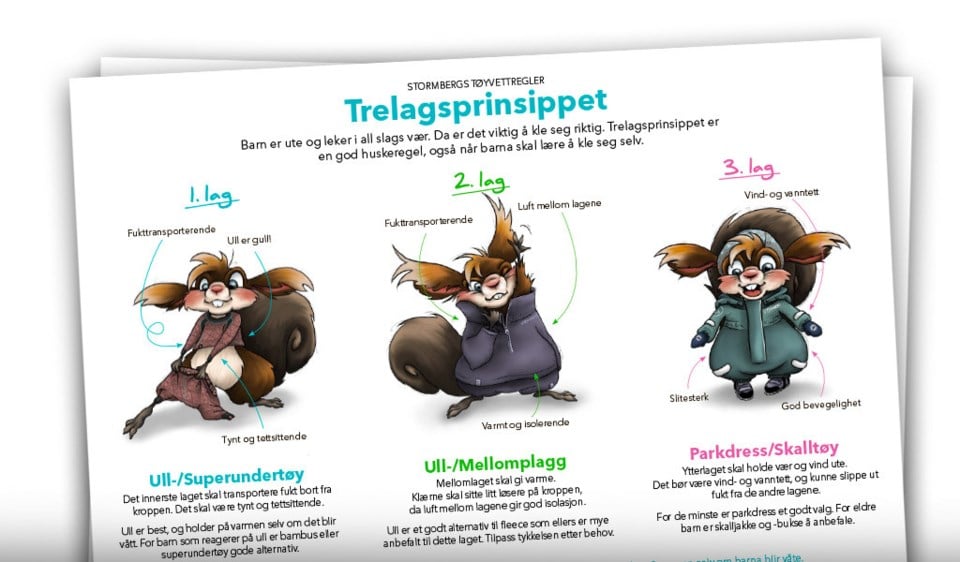 